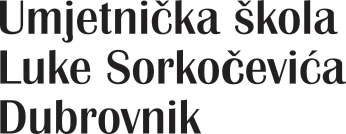 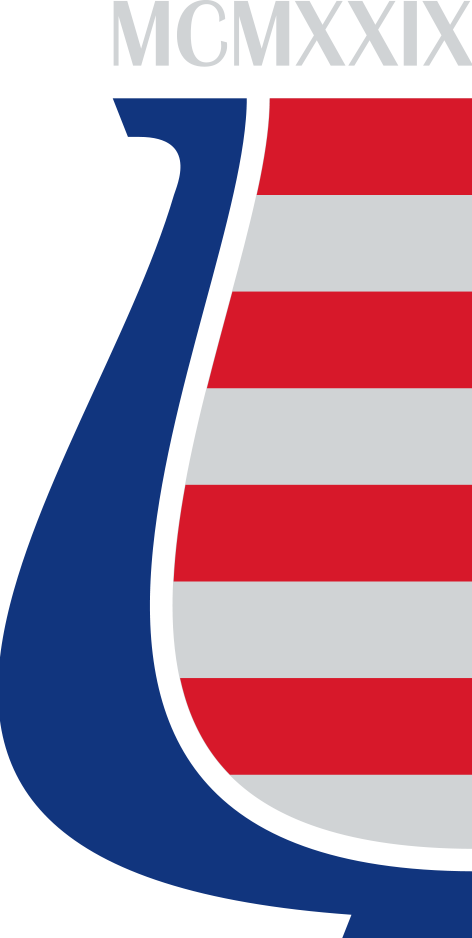                         Strossmayerova 3, HR-20000 Dubrovnik                                   tel: 020 324 636, 020 324 642, fax: 020 324 640                                   e-mail: umjetnicka.skola.luke.sorkocevica@du.t-com.hr                                  web adresa: www.usls.hr                                  IBAN: HR1524070001100019747                                  KLASA:011-03/21-01                                  URBROJ: 2117/1-36/21-16                                  U Dubrovniku, 15.prosinac 2021.PONUDITELJIMA    - s v i m a -Predmet: Dostava Obrasca Ponudbeni list za nabavu električne energije za potrebe Umjetničke škole Luke Sorkočevića za 12 mjeseci,       – traži seUmjetnička škola Luke Sorkočevića Dubrovnik pokreće postupak nabave električne energije za potrebe Umjetničke škole Luke Sorkočevića za 12 mjeseci (nabava male vrijednosti (bagatelna nabava)) sa zainteresiranim ponuditeljima.Molimo Vas da nam na adresu UMJETNIČKA ŠKOLA LUKE SORKOČEVIĆA, 20 000 Dubrovnik, Strossmayerova br. 3, sa naznakom ″Bagatelna nabava / EE 2022. – ne otvaraj″ ili na e-mail: sorkocevic.hr@gmail.com najkasnije do 29. prosinca 2021. do 2400 sata dostavite Vašu ponudu za predmetnu nabavu na obrascu – Ponudbeni list (Prilog 1.) Dokumentacije uz Poziv.Za eventualne nejasnoće vezane za Obrazac - Tehničke specifikacije predmeta nabave (Prilog 2. Dokumentacije uz Poziv) molimo Vas da se obratite ravnatelju škole,gosp.Slobodanu Begiću na telefon 020/324-636,mob.098 244 264 ili e-mail adresu: slobodan.begic@gmail.comS poštovanjem, 									       Ravnatelj								Slobodan Begić, prof.Prilog: kao u tekstuDostaviti:Hrvatski Telekom d.d., R.F. Mihanovića 9, 10 110 Zagreb, energija@ad-rem.hr,RWE ENERGIJA d.o.o.,10 000 Zagreb, Capraška ulica 6, info@rwe.hr  HEP – Opskrba d.o.o., 10 000 Zagreb,regija jug,sasa.dumanic@hep.hr NOX GRUPA d.o.o., 42000 Varaždin, Dravska 17, info@nox.hr PETROL d.o.o. Oreškovićeva 6/h,20 000 Zagreb, struja@petrol.hrE.ON Hrvatska d.o.o.,Capraška 6,10 000 Zagreb,poslovni@eon.hr